Зарегистрировано в Минюсте России 30 августа 2013 г. N 29815МИНИСТЕРСТВО ЗДРАВООХРАНЕНИЯ РОССИЙСКОЙ ФЕДЕРАЦИИПРИКАЗот 15 июля 2013 г. N 462нО ПЕРЕЧНЕДОЛЖНОСТЕЙ, ЗАМЕЩАЕМЫХ НА ОСНОВАНИИ ТРУДОВОГО ДОГОВОРАВ ОРГАНИЗАЦИЯХ, СОЗДАННЫХ ДЛЯ ВЫПОЛНЕНИЯ ЗАДАЧ,ПОСТАВЛЕННЫХ ПЕРЕД МИНИСТЕРСТВОМ ЗДРАВООХРАНЕНИЯРОССИЙСКОЙ ФЕДЕРАЦИИ, ПРИ НАЗНАЧЕНИИ НА КОТОРЫЕИ ПРИ ЗАМЕЩЕНИИ КОТОРЫХ ГРАЖДАНЕ ОБЯЗАНЫ ПРЕДСТАВЛЯТЬСВЕДЕНИЯ О СВОИХ ДОХОДАХ, РАСХОДАХ, ОБ ИМУЩЕСТВЕИ ОБЯЗАТЕЛЬСТВАХ ИМУЩЕСТВЕННОГО ХАРАКТЕРА, А ТАКЖЕСВЕДЕНИЯ О ДОХОДАХ, РАСХОДАХ, ОБ ИМУЩЕСТВЕИ ОБЯЗАТЕЛЬСТВАХ ИМУЩЕСТВЕННОГО ХАРАКТЕРА СВОИХСУПРУГИ (СУПРУГА) И НЕСОВЕРШЕННОЛЕТНИХ ДЕТЕЙВ соответствии с Указом Президента Российской Федерации от 2 апреля 2013 г. N 309 "О мерах по реализации отдельных положений Федерального закона "О противодействии коррупции" (Собрание законодательства Российской Федерации, 2013, N 14, ст. 1670, N 23, ст. 2892) приказываю:1. Утвердить прилагаемый перечень должностей, замещаемых на основании трудового договора в организациях, созданных для выполнения задач, поставленных перед Министерством здравоохранения Российской Федерации, при назначении на которые и при замещении которых граждане обязаны представлять сведения о своих доходах, расходах, об имуществе и обязательствах имущественного характера, а также сведения о доходах, расходах, об имуществе и обязательствах имущественного характера своих супруги (супруга) и несовершеннолетних детей (далее соответственно - Перечень, подведомственные организации).2. Департаменту управления делами и кадров (Козлов С.И.), руководителям подведомственных организаций внести соответствующие изменения в трудовые договоры с гражданами, замещающими должности, указанные в Перечне, в части включения положений об обязанности представления ими сведений о своих доходах, расходах, об имуществе и обязательствах имущественного характера, а также сведений о доходах, расходах, об имуществе и обязательствах имущественного характера своих супруги (супруга) и несовершеннолетних детей, и об ответственности за невыполнение данной обязанности.3. Контроль за исполнением настоящего приказа оставляю за собой.МинистрВ.И.СКВОРЦОВАУтвержденприказом Министерства здравоохраненияРоссийской Федерацииот 15 июля 2013 г. N 462нПЕРЕЧЕНЬДОЛЖНОСТЕЙ, ЗАМЕЩАЕМЫХ НА ОСНОВАНИИ ТРУДОВОГО ДОГОВОРАВ ОРГАНИЗАЦИЯХ, СОЗДАННЫХ ДЛЯ ВЫПОЛНЕНИЯ ЗАДАЧ,ПОСТАВЛЕННЫХ ПЕРЕД МИНИСТЕРСТВОМ ЗДРАВООХРАНЕНИЯРОССИЙСКОЙ ФЕДЕРАЦИИ, ПРИ НАЗНАЧЕНИИ НА КОТОРЫЕИ ПРИ ЗАМЕЩЕНИИ КОТОРЫХ ГРАЖДАНЕ ОБЯЗАНЫ ПРЕДСТАВЛЯТЬСВЕДЕНИЯ О СВОИХ ДОХОДАХ, РАСХОДАХ, ОБ ИМУЩЕСТВЕИ ОБЯЗАТЕЛЬСТВАХ ИМУЩЕСТВЕННОГО ХАРАКТЕРА, А ТАКЖЕСВЕДЕНИЯ О ДОХОДАХ, РАСХОДАХ, ОБ ИМУЩЕСТВЕИ ОБЯЗАТЕЛЬСТВАХ ИМУЩЕСТВЕННОГО ХАРАКТЕРА СВОИХСУПРУГИ (СУПРУГА) И НЕСОВЕРШЕННОЛЕТНИХ ДЕТЕЙI. Федеральные государственные бюджетные учреждения:1. Учреждения науки:Руководитель (генеральный директор, директор);Заместитель руководителя (заместитель генерального директора, директора);Главный бухгалтер;2. Учреждения образования:Руководитель (ректор, директор);Заместитель руководителя (проректор, заместитель директора);Главный бухгалтер;3. Учреждения здравоохранения:Руководитель (главный врач, генеральный директор, директор);Заместитель руководителя (заместитель главного врача, генерального директора, директора);Главный бухгалтер;4. Иные учреждения:Руководитель (генеральный директор, директор);Заместитель руководителя (заместитель генерального директора, директора);Главный бухгалтер.II. Федеральные государственные казенные учреждения:Руководитель (главный врач);Заместитель руководителя (заместитель главного врача);Главный бухгалтер.III. Федеральные государственные унитарные предприятия:Руководитель (генеральный директор, директор);Заместитель руководителя (заместитель генерального директора, директора);Главный бухгалтер.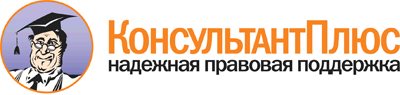  Приказ Минздрава России от 15.07.2013 N 462н
"О перечне должностей, замещаемых на основании трудового договора в организациях, созданных для выполнения задач, поставленных перед Министерством здравоохранения Российской Федерации, при назначении на которые и при замещении которых граждане обязаны представлять сведения о своих доходах, расходах, об имуществе и обязательствах имущественного характера, а также сведения о доходах, расходах, об имуществе и обязательствах имущественного характера своих супруги (супруга) и несовершеннолетних детей"
(Зарегистрировано в Минюсте России 30.08.2013 N 29815) Документ предоставлен КонсультантПлюс

www.consultant.ru 

Дата сохранения: 12.04.2016 
 